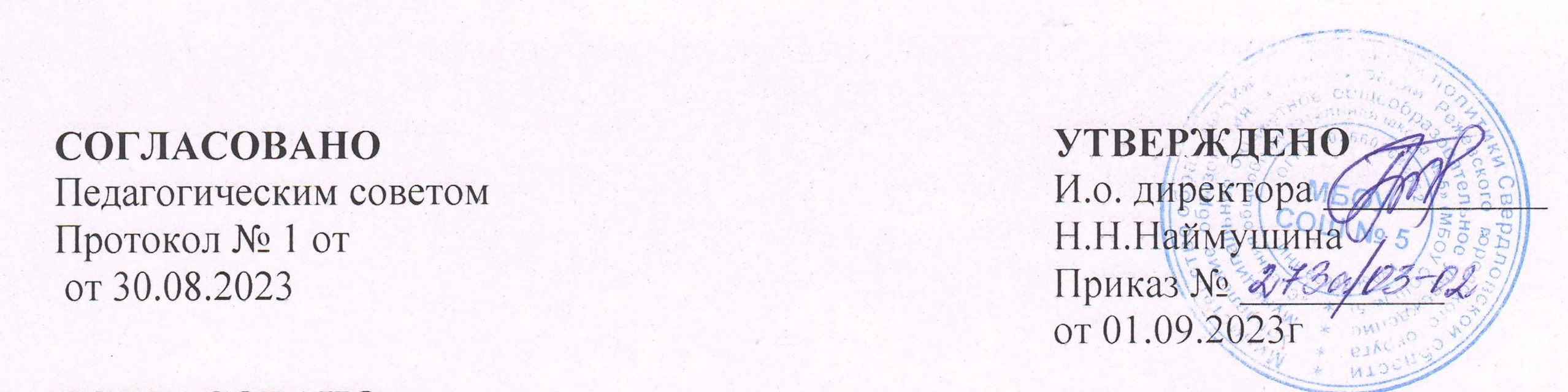 План внутренней системы оценки качества образования (ВСОКО)на 2023-2024 учебный годЦели ВСОКО:Формирование системы оценки оценочных процедур, обеспечивающих контроль состояния образования, для выявления его реального уровня и факторов, влияющих на динамику качества образования в школе.Получение объективной информации о функционировании и развитии системы образования в МБОУ СОШ № 5, тенденциях ее изменения и причинах, влияющих на качество образования.Прогнозирование развития образовательной системы школы.Принятие обоснованных, эффективных и своевременных управленческих решений по совершенствованию образования и повышение уровня информированности потребителей образовательных услуг при принятии таких решений.Задачи ВСОКО:Сформировать единую систему аналитических критериев и показателей, позволяющих эффективно реализовывать основные цели оценки качества образования.Сформировать ресурсную базу и обеспечить функционирования школьной образовательной статистики и мониторинга качества образования.Осуществлять самообследование деятельности МБОУ СОШ № 5.Определять степень соответствия условий осуществления образовательного процесса государственным требованиям.Определять степень соответствия образовательных программ нормативным требованиям и запросам основных потребителей образовательных услуг.Обеспечить доступность качественного образования.Оценить уровень образовательных достижений обучающихся.Определить в рамках мониторинговых исследований степень соответствия качества образования на различных уровнях обучения государственным стандартам.Содействовать повышению квалификации учителей, принимающих участие в процедурах оценки качества образования.Основными принципами внутренней системы оценки качества образования МБОУ СОШ № 5 являются:объективность, достоверность, полнота и системность информации о качестве образования;достаточность объема информации для принятия обоснованного управленческого решения;реалистичность требований, норм, показателей и инструментария оценки качества образования, их социальная и личностная значимость, учет индивидуальных особенностей развития отдельных обучающихся при оценке результатов их обучения и воспитания;открытость, прозрачность процедур оценки качества образования;оптимальный уровень доступности информации о состоянии и качестве образования для различных групп потребителей;систематизированность, обусловленная строгим алгоритмом сбора данных, пополнения, отчетности и хранения информации;инструментальность и технологичность используемых показателей (с учетом существующих возможностей автоматизированного сбора и обработки данных, методик измерений, анализа и интерпретации данных);соблюдение морально-этических норм при проведении оценки качества образования в школе, соблюдение принципов конфиденциальности при работе с базами персональных данных.Качество условий образовательного процессаЯНВАРЬИЮНЬКритерии качестваКритерии качестваКритерии качестваКритерии качестваКритерии качестваКритерии качестваКритерии качестваКритерии качестваПоказателиОбъект оценкиМетод оценкиОтветственныеФормы представленияФормы представлениярезультатоврезультатовАВГУСТ1. Качествообразовательныхрезультатов1. Качествообразовательныхрезультатов1. Качествообразовательныхрезультатов1. Качествообразовательныхрезультатов1. Качествообразовательныхрезультатов1. Качествообразовательныхрезультатов1. Качествообразовательныхрезультатов1. КачествообразовательныхрезультатовПредметные результатыобученияИтоги успеваемости обучающихся за 2022-2023учебный годРезультаты ГИААнализуспеваемости и ГИА поитогам 2022-2023учебного годаАдминистрация Педагогический советПедагогический совет1. Качествообразовательныхрезультатов1. Качествообразовательныхрезультатов1. Качествообразовательныхрезультатов1. Качествообразовательныхрезультатов1. Качествообразовательныхрезультатов1. Качествообразовательныхрезультатов1. Качествообразовательныхрезультатов1. КачествообразовательныхрезультатовПредметные результатыобученияИтоги успеваемости обучающихся за 2022-2023учебный годРезультаты ГИААнализуспеваемости и ГИА поитогам 2022-2023учебного годаАдминистрация Педагогический советПедагогический совет1. Качествообразовательныхрезультатов1. Качествообразовательныхрезультатов1. Качествообразовательныхрезультатов1. Качествообразовательныхрезультатов1. Качествообразовательныхрезультатов1. Качествообразовательныхрезультатов1. Качествообразовательныхрезультатов1. КачествообразовательныхрезультатовПредметные результатыобученияИтоги успеваемости обучающихся за 2022-2023учебный годРезультаты ГИААнализуспеваемости и ГИА поитогам 2022-2023учебного годаАдминистрация Педагогический советПедагогический совет1. Качествообразовательныхрезультатов1. Качествообразовательныхрезультатов1. Качествообразовательныхрезультатов1. Качествообразовательныхрезультатов1. Качествообразовательныхрезультатов1. Качествообразовательныхрезультатов1. Качествообразовательныхрезультатов1. КачествообразовательныхрезультатовПредметные результатыобученияИтоги успеваемости обучающихся за 2022-2023учебный годРезультаты ГИААнализуспеваемости и ГИА поитогам 2022-2023учебного годаАдминистрация Педагогический советПедагогический совет1. Качествообразовательныхрезультатов1. Качествообразовательныхрезультатов1. Качествообразовательныхрезультатов1. Качествообразовательныхрезультатов1. Качествообразовательныхрезультатов1. Качествообразовательныхрезультатов1. Качествообразовательныхрезультатов1. КачествообразовательныхрезультатовПредметные результатыобученияИтоги успеваемости обучающихся за 2022-2023учебный годРезультаты ГИААнализуспеваемости и ГИА поитогам 2022-2023учебного годаАдминистрация Педагогический советПедагогический совет1. Качествообразовательныхрезультатов1. Качествообразовательныхрезультатов1. Качествообразовательныхрезультатов1. Качествообразовательныхрезультатов1. Качествообразовательныхрезультатов1. Качествообразовательныхрезультатов1. Качествообразовательныхрезультатов1. КачествообразовательныхрезультатовПредметные результатыобученияИтоги успеваемости обучающихся за 2022-2023учебный годРезультаты ГИААнализуспеваемости и ГИА поитогам 2022-2023учебного годаАдминистрация Педагогический советПедагогический совет2. Качествообразовательногопроцесса2. Качествообразовательногопроцесса2. Качествообразовательногопроцесса2. Качествообразовательногопроцесса2. Качествообразовательногопроцесса2. Качествообразовательногопроцесса2. Качествообразовательногопроцесса2. КачествообразовательногопроцессаРабочие программы Корректировка рабочих программ по предметам и программ дополнительного образования.Разработка программ внеурочной деятельности и элективных курсовРазработка рабочих программ по обновленным ФГОС для 1- 8 -х и 10-х классовАнализАдминистрация,руководители ШМОПриказПриказ2. Качествообразовательногопроцесса2. Качествообразовательногопроцесса2. Качествообразовательногопроцесса2. Качествообразовательногопроцесса2. Качествообразовательногопроцесса2. Качествообразовательногопроцесса2. Качествообразовательногопроцесса2. КачествообразовательногопроцессаРабочие программы Корректировка рабочих программ по предметам и программ дополнительного образования.Разработка программ внеурочной деятельности и элективных курсовРазработка рабочих программ по обновленным ФГОС для 1- 8 -х и 10-х классовАнализАдминистрация,руководители ШМОПриказПриказ2. Качествообразовательногопроцесса2. Качествообразовательногопроцесса2. Качествообразовательногопроцесса2. Качествообразовательногопроцесса2. Качествообразовательногопроцесса2. Качествообразовательногопроцесса2. Качествообразовательногопроцесса2. КачествообразовательногопроцессаРабочие программы Корректировка рабочих программ по предметам и программ дополнительного образования.Разработка программ внеурочной деятельности и элективных курсовРазработка рабочих программ по обновленным ФГОС для 1- 8 -х и 10-х классовАнализАдминистрация,руководители ШМОПриказПриказ2. Качествообразовательногопроцесса2. Качествообразовательногопроцесса2. Качествообразовательногопроцесса2. Качествообразовательногопроцесса2. Качествообразовательногопроцесса2. Качествообразовательногопроцесса2. Качествообразовательногопроцесса2. КачествообразовательногопроцессаРабочие программы Корректировка рабочих программ по предметам и программ дополнительного образования.Разработка программ внеурочной деятельности и элективных курсовРазработка рабочих программ по обновленным ФГОС для 1- 8 -х и 10-х классовАнализАдминистрация,руководители ШМОПриказПриказ2. Качествообразовательногопроцесса2. Качествообразовательногопроцесса2. Качествообразовательногопроцесса2. Качествообразовательногопроцесса2. Качествообразовательногопроцесса2. Качествообразовательногопроцесса2. Качествообразовательногопроцесса2. КачествообразовательногопроцессаКалендарный учебныйООП НОО, ООП ООО, ООП СООСтатистическиеАдминистрация Приказ Приказ 2. Качествообразовательногопроцесса2. Качествообразовательногопроцесса2. Качествообразовательногопроцесса2. Качествообразовательногопроцесса2. Качествообразовательногопроцесса2. Качествообразовательногопроцесса2. Качествообразовательногопроцесса2. КачествообразовательногопроцессаКалендарный учебныйООП НОО, ООП ООО, ООП СООСтатистическиеАдминистрация Приказ Приказ 2. Качествообразовательногопроцесса2. Качествообразовательногопроцесса2. Качествообразовательногопроцесса2. Качествообразовательногопроцесса2. Качествообразовательногопроцесса2. Качествообразовательногопроцесса2. Качествообразовательногопроцесса2. Качествообразовательногопроцессаграфикданные2. Качествообразовательногопроцесса2. Качествообразовательногопроцесса2. Качествообразовательногопроцесса2. Качествообразовательногопроцесса2. Качествообразовательногопроцесса2. Качествообразовательногопроцесса2. Качествообразовательногопроцесса2. Качествообразовательногопроцесса2. Качествообразовательногопроцесса2. Качествообразовательногопроцесса2. Качествообразовательногопроцесса2. Качествообразовательногопроцесса2. Качествообразовательногопроцесса2. Качествообразовательногопроцесса2. Качествообразовательногопроцесса2. Качествообразовательногопроцесса3. Качество условий3. Качество условий3. Качество условий3. Качество условий3. Качество условий3. Качество условий3. Качество условий3. Качество условийСоответствие Соответствие учебных планов, рабочих программпо учебным предметам и программ внеурочнойдеятельности, элективных курсов требованиям,  запросам родителейЭкспертизаАдминистрацияПриказПриказСоответствие учебных планов, рабочих программпо учебным предметам и программ внеурочнойдеятельности, элективных курсов требованиям,  запросам родителейобразовательногообразовательногообразовательногообразовательногообразовательногообразовательногообразовательногообразовательногодокументацииСоответствие учебных планов, рабочих программпо учебным предметам и программ внеурочнойдеятельности, элективных курсов требованиям,  запросам родителейпроцессапроцессапроцессапроцессапроцессапроцессазаконодательству РФСоответствие учебных планов, рабочих программпо учебным предметам и программ внеурочнойдеятельности, элективных курсов требованиям,  запросам родителейСоответствие учебных планов, рабочих программпо учебным предметам и программ внеурочнойдеятельности, элективных курсов требованиям,  запросам родителейУчет детей из  неполныхДети из  неполных семей, дети –сироты (подМониторингЗам. директора по ВР,Социальный паспортСоциальный паспортсемей, дети –сироты (подопекой или попечительством)Учителя,опекой илисоциальный педагогпопечительством)Дотационное питаниеВыявление различных групп детей, нуждающихсяРабота сОтв.за питание, Социальный паспортСоциальный паспортОбучающихсяв льготном питаниидокументамиклассные руководителишколышколыСостояние нарушенийОбучающиеся МБОУ СОШ № 5СтатистическиеПреподаватель-Оперативное совещаниеОперативное совещаниеПДД за летний периодданныеорганизатор ОБЖколлективаколлективаОбучающимися школыУровень комфортностиДокументация по ОТ, внутренние мониторинги,Анализ состоянияАдминистрация,Приказы по ОТ, журналыПриказы по ОТ, журналыобучения (безопасностьработы по ОТобразовательной среды)Санитарно-техническоеЗдание школы, кабинеты, классные комнаты,ОсмотрДиректор школы, Акт приемкиАкт приемкисостояние зданиястоловая, спортивный залтехническогозам.директора по АХЧсостоянияИнформационно-Обеспеченность методической и учебнойМониторингАдминистрация,Совещание при директореСовещание при директореметодические и учебно-литературой на начало нового учебного годабиблиотечногобиблиотекарьдидактические ресурсыфондаОрганизацияСоставление плана работыСтатистическиеЗам. директора по ВР,Утверждение плана работыУтверждение плана работыфизкультурно-физкультурно-оздоровительной деятельности вданныеоздоровительной работыновом учебном годуУкомплектованностьКадровый составСтатистическиеАдминистрацияИнформация для отчетаИнформация для отчетапедагогическимиданныеДокументоведОО-1ОО-1кадрамиМетодическая работа вПедагоги школыАнализПлан работы МС План работы МС школеметодическойЗам.директора по УВРна новый учебный годна новый учебный годработы заПлан методической План методической прошлыйработы школы на 2023-работы школы на 2023-учебный год2024 уч.год2024 уч.годКомплектованиеСоблюдение требований нормативныхДокументыЗаместитель директораПриказПриказпервых классовдокументовобучающихся 1по УВРклассаСЕНТЯБРЬ1. Качество1. Качество1. Качество1. Качество1. Качество1. Качество1. Качество1. КачествоПредметные результатыСтартовые контрольные работы в 1,5.10 классах наМониторингПедагогиАналитические справкиАналитические справкиобразовательныхобразовательныхобразовательныхобразовательныхобразовательныхобученияначало учебного годарезультатоврезультатоврезультатоврезультатоврезультатоврезультатоврезультатоврезультатов(ФГОС)Входные контрольные работыУровеньВыбор дальнейшей образовательной иМониторингАдминистрация,Отчет по  распределениюОтчет по  распределениюпрофессиональногопрофессиональной траектории выпускниковклассные руководителивыпускниковвыпускниковсамоопределениявыпускников 2022-2023учебного годаУровень готовности к обучению на Адаптация обучающихся 1,5 и 10 классовОбучающиеся 1,5 и 10 классПосещение уроков, наблюдениеАдминистрация Собеседование Собеседование2. Качество2. Качество2. Качество2. Качество2. Качество2. Качество2. Качество2. КачествоИспользованиеПедагоги школыПосещениеАдминистрация,Совещание при директореСовещание при директореобразовательногообразовательногообразовательногообразовательногообразовательногообразовательногообразовательногообразовательногосовременныхуроков,руководители МОпроцессапроцессапроцессапроцессапроцессапроцессаобразовательныхнаблюдениеметодов,  приёмов,технологийКачество занятий поОрганизация занятий по внеурочнойПосещениеАдминистрацияСовещание при директореСовещание при директоревнеурочнойдеятельностизанятийдеятельностиКачество документацииПланы воспитательной работы классныхАнализАдминистрацияПриказПриказруководителейУровень готовности кОбучающиеся 1,5 классовПосещениеПедагоги, классныеСовещание при директореСовещание при директореобучению .руководители Консилиум КонсилиумАдаптация 1,5  и 10 классовуроков,АдминистрациянаблюдениеКачество воспитательной работы Планы воспитательной работыПроверка плановАдминистрацияСправкаСправка3. Качество условий3. Качество условий3. Качество условий3. Качество условий3. Качество условий3. Качество условий3. Качество условий3. Качество условийЗаполнение Педагоги  школыПроверкаАдминистрацияИнформация дляИнформация дляобразовательногообразовательногообразовательногообразовательногообразовательногообразовательногообразовательногообразовательногодокументациизаполнениясовещания ссовещания спроцессапроцессапроцессапроцессапроцессапроцессаличных дел,педагогическимпедагогическимэлектронныхколлективомколлективомжурналов,журнала эл. курсови занятий повнеурочнойдеятельности и дополнительного образованияОрганизация работы поОбучающиеся 9,11 классовСобеседованиеАдминистрация,Администрация,План работы по ИАподготовке к ГИАклассные руководителиклассные руководителиКачество работы сСобеседование с классными руководителями,Акт посещения,Администрация,Администрация,Протоколы, акт посещениядетьми группы рискарейд на квартиры, обследование семейхарактеристикаклассные руководители,классные руководители,обучающихсяобучающегося социальный педагогсоциальный педагогРабота с одареннымиШкольный тур Всероссийской олимпиадыОрганизацияАдминистрацияАдминистрацияМетодический советдетьмишкольников.мероприятийУровень комфортностиДокументация по ОТ, внутренние мониторинги,Анализ состоянияАдминистрация,Администрация,Приказ по итогамобучения:проведение тренировочных эвакуацийработыпрофсоюзнаяпрофсоюзнаяпроверок, аналитические-охрана труда иорганизацияорганизациясправки, итогиобеспечениеПреподаватель- Преподаватель- внутреннего мониторингабезопасности;Организатор ОБЖОрганизатор ОБЖ- анализ расписанияПриказызанятий (выполнениетребований СанПиН2.4.2.2821-10);Изучение темКоординация деятельности МСНаблюдениеАдминистрация,Администрация,План работы МСсамообразованияБеседыруководители ШМОруководители ШМОпедагогов наАнализпредстоящий год.документацииСвоевременноеповышениеквалификации (курсы)МетодическоеОрганизация наставничества в школеПланирование АдминистрацияАдминистрацияПриказ о наставничествемастерство учителейработы с школынаставляемымиОрганизация внеурочнойАнализ ситуации с организацией внеурочнойНаблюдение.Администрация,Администрация,Приказдеятельностидеятельности (расписание, формирование групп иАнализклассные руководители,классные руководители,т.д.)документации.учителя-предметникиучителя-предметникиПосещениевнеурочныхмероприятийКачество организацииМониторинг организации питанияОтзывы детей иАдминистрацияМониторингпитанияАнкетированиеродителей окачестве иассортиментепитанияИнформационныеУченики школы, кадровый состав, наполняемостьСтатистическиеАдминистрация ОО-1условияклассовданныеМониторинг здоровьяОбучающиеся 1-11 классовМониторингКлассные руководители, Статистические отчётыучеников школызаболеваемостиМедицинский работникСоздание безопаснойКачество работы классных руководителей поМониторинг,Заместитель директораИнформация длясредыпрофилактике нарушений ПДДнаблюдение,по ВРсовещания с класснымианализруководителямиАттестацияПовышение квалификации педагогов школыРезультатыАдминистрация,Аттестационный педагогических кадровповышениялист, приказквалификацииРабота с родителямиОрганизация просветительской иКонсультации,Администрация ,Протоколы(законнымиконсультативной работы с родителямисобраниясоциальный педагог,представителями)обучающихсяклассные руководителиучителя-предметникиСохранность учебников учениками школыУченики школыМониторингАдминистрация Совещание при директореОКТЯБРЬ1. Качество1. Качество1. Качество1. Качество1. Качество1. Качество1. КачествоПредметные результатыПредварительные итоги успеваемости АнализАдминистрация Информация дляобразовательныхобразовательныхобразовательныхобразовательныхобразовательныхобучения.обучающихсяуспеваемостисовещаниярезультатоврезультатоврезультатоврезультатоврезультатоврезультатоврезультатовПредварительныерезультатыАдаптация обучающихсяВыявление успешности адаптации учащихсяПосещение уроковАдминистрация,Консилиум1,5, 10 классови внеурочнойпедагог -психолог, логопед, дефектолог, социальный педагогдеятельности.Наблюдение.Беседы.ОрганизацияАнализ эффективности организацииПроверкаАдминистрация Аналитическая индивидуальногоиндивидуальных образовательных маршрутов,документации.справкаобучения на домуобучающихся на домуБеседа сродителямиОрганизация защитыОбучающиеся 8-10 -х классовРасписание Администрация, педагогиПриказиндивидуальныхиндивидуальныхпроектовзанятий2. Качество2. Качество2. Качество2. Качество2. Качество2. Качество2. КачествоКачество проведенияПедагоги школыПосещение Администрация,Анализ уроковобразовательногообразовательногообразовательногообразовательногообразовательногообразовательногообразовательногоучебных занятийМетодическая неделяуроковПедагогипроцессапроцессапроцессапроцессапроцессапроцессапроцессапроцессапроцессапроцессапроцессапроцессаКачество иАнализ планов/мероприятий воспитательнойСобеседование,Администрация Аналитические справкиэффективностьдеятельности классного руководителямониторинг,воспитательной работыпосещениемероприятийКачество проведенияПедагоги школыВыборочноеАдминистрация Совещание при директоре.внеурочных занятий,посещениеАналитические справкизанятий ДО.занятий внеурочнойРеализация планадеятельности и внеурочнойдеятельности и внеурочнойдоп.образованиядеятельности.Качество занятий поДополнительные занятия, консультации, выборСобеседование,Администрация Совещание при директореподготовке к ГИАэкзаменов, справки ГВЭмониторинг,анкетирование,посещениемероприятийРабота с одареннымиШкольный тур ВсероссийскойОрганизацияАдминистрация База РБДОдетьмиолимпиады школьниковмероприятийРеализация программыПоддержка детей с ОВЗКоррекционно-Администрация Совещание консилиумакоррекционной работыразвивающаяработа.Консультации.СобеседованиеКачество работы соУченики школыМониторингАдминистрация Составление спискаслабоуспевающимиобучающихся «группыобучающимися 1-9риска»классовВнутришкольные диагностические процедуры по оценке качества образованияУченики школы ДКР за 1 четвертьМониторинг Администрация, руководители ШМО, учителя Аналитические справкиЗаседания ШМОВнутришкольные диагностические процедуры по оценке качества образованияУченики школы ДКР за 1 четвертьМониторинг Администрация, руководители ШМО, учителя Аналитические справкиЗаседания ШМОВнутришкольные диагностические процедуры по оценке качества образованияУченики школы ДКР за 1 четвертьМониторинг Администрация, руководители ШМО, учителя Аналитические справкиЗаседания ШМОВнутришкольные диагностические процедуры по оценке качества образованияУченики школы ДКР за 1 четвертьМониторинг Администрация, руководители ШМО, учителя Аналитические справкиЗаседания ШМО3. Качество условий3. Качество условий3. Качество условий3. Качество условий3. Качество условий3. Качество условий3. Качество условий3. Качество условий3. Качество условий3. Качество условий3. Качество условий3. Качество условий3. Качество условийВсеобучУченики, систематически не посещающиеНаблюдениеУчителя, Информация дляобразовательногообразовательногообразовательногообразовательногообразовательногообразовательногообразовательногообразовательногообразовательногообразовательногообразовательногообразовательногообразовательногоДети группы рисказанятияКл.руководителиежедневного контроляпроцессапроцессапроцессапроцессапроцессапроцессапроцессапроцессапроцессапроцессасоциальный педагогпроцессапроцессапроцессапроцессапроцессапроцессапроцессапроцессапроцессапроцессаКачество работыПедагоги школыИзучениеАдминистрация Информация дляКачество работыПедагоги школыИзучениеАдминистрация Информация дляпедагогов школы сошкольнойсовещанияшкольнойдокументациидокументациейдокументациидокументациейМетодическоеРезультативность участия педагогов в конкурсах,РезультатыАдминистрация,Отчеты, награждениемастерство учителейсеминарах, вебинарах, конференцияучастияруководители ШМОшколыМетодическоеОрганизация наставничества вАнализ работыАдминистрация,Совещание при директоремастерство учителейшколешколыОбеспечениеРаботники  школыЕжедневныйАдминистрация Информация дляпротивоэпидемиоло-осмотрсовещаниягических требованийорганизации ОПКачество организацииМониторинг организации питанияОтзывы детей иАдминистрацияпитанияродителей оСовещание при директорекачестве иассортиментепитанияРабота с родителямиРабота с родителямиОрганизация просветительской иКонсультации,Администрация школы,Протоколы(законными(законнымиконсультативной работы с родителямисобрания классные руководителипредставителями)представителями)обучающихсяучителя-предметникиОрганизацияОрганизацияУченики школыБеседы, встречи,Администрация,Совещание при директорепрофориентационнойпрофориентационнойкруглые столы,ответственный за работы работы экскурсии   профориентациюАттестацияАттестацияПовышение квалификации педагогов школыРезультатыАдминистрация,Аттестационный лист,педагогических кадровпедагогических кадровповышенияприказквалификацииНОЯБРЬ1. Качествообразовательныхрезультатов1. Качествообразовательныхрезультатов1. Качествообразовательныхрезультатов1. Качествообразовательныхрезультатов1. Качествообразовательныхрезультатов1. Качествообразовательныхрезультатов1. Качествообразовательныхрезультатов1. Качествообразовательныхрезультатов1. Качествообразовательныхрезультатов1. Качествообразовательныхрезультатов1. КачествообразовательныхрезультатовПредметные результатыПредметные результатыИтоги успеваемости обучающихся за 1 четвертьАнализАдминистрацияСтатистические таблицы,1. Качествообразовательныхрезультатов1. Качествообразовательныхрезультатов1. Качествообразовательныхрезультатов1. Качествообразовательныхрезультатов1. Качествообразовательныхрезультатов1. Качествообразовательныхрезультатов1. Качествообразовательныхрезультатов1. Качествообразовательныхрезультатов1. Качествообразовательныхрезультатов1. Качествообразовательныхрезультатов1. Качествообразовательныхрезультатов1. Качествообразовательныхрезультатов1. Качествообразовательныхрезультатов1. Качествообразовательныхрезультатов1. Качествообразовательныхрезультатов1. Качествообразовательныхрезультатов1. Качествообразовательныхрезультатов1. Качествообразовательныхрезультатов1. Качествообразовательныхрезультатов1. Качествообразовательныхрезультатов1. Качествообразовательныхрезультатов1. Качествообразовательныхрезультатовобученияобученияуспеваемостиотчёты, аналитические1. Качествообразовательныхрезультатов1. Качествообразовательныхрезультатов1. Качествообразовательныхрезультатов1. Качествообразовательныхрезультатов1. Качествообразовательныхрезультатов1. Качествообразовательныхрезультатов1. Качествообразовательныхрезультатов1. Качествообразовательныхрезультатов1. Качествообразовательныхрезультатов1. Качествообразовательныхрезультатов1. Качествообразовательныхрезультатов(ФГОС)(ФГОС)справки1. Качествообразовательныхрезультатов1. Качествообразовательныхрезультатов1. Качествообразовательныхрезультатов1. Качествообразовательныхрезультатов1. Качествообразовательныхрезультатов1. Качествообразовательныхрезультатов1. Качествообразовательныхрезультатов1. Качествообразовательныхрезультатов1. Качествообразовательныхрезультатов1. Качествообразовательныхрезультатов1. Качествообразовательныхрезультатов1. Качествообразовательныхрезультатов1. Качествообразовательныхрезультатов1. Качествообразовательныхрезультатов1. Качествообразовательныхрезультатов1. Качествообразовательныхрезультатов1. Качествообразовательныхрезультатов1. Качествообразовательныхрезультатов1. Качествообразовательныхрезультатов1. Качествообразовательныхрезультатов1. Качествообразовательныхрезультатов1. КачествообразовательныхрезультатовВнутришкольные Внутришкольные Ученики 2-4 классов1. Качествообразовательныхрезультатов1. Качествообразовательныхрезультатов1. Качествообразовательныхрезультатов1. Качествообразовательныхрезультатов1. Качествообразовательныхрезультатов1. Качествообразовательныхрезультатов1. Качествообразовательныхрезультатов1. Качествообразовательныхрезультатов1. Качествообразовательныхрезультатов1. Качествообразовательныхрезультатов1. Качествообразовательныхрезультатовдиагностические диагностические Диагностическая работа по работе с текстомМониторингАдминистрацияАналитические справки1. Качествообразовательныхрезультатов1. Качествообразовательныхрезультатов1. Качествообразовательныхрезультатов1. Качествообразовательныхрезультатов1. Качествообразовательныхрезультатов1. Качествообразовательныхрезультатов1. Качествообразовательныхрезультатов1. Качествообразовательныхрезультатов1. Качествообразовательныхрезультатов1. Качествообразовательныхрезультатов1. Качествообразовательныхрезультатовпроцедурыпроцедуры1. Качествообразовательныхрезультатов1. Качествообразовательныхрезультатов1. Качествообразовательныхрезультатов1. Качествообразовательныхрезультатов1. Качествообразовательныхрезультатов1. Качествообразовательныхрезультатов1. Качествообразовательныхрезультатов1. Качествообразовательныхрезультатов1. Качествообразовательныхрезультатов1. Качествообразовательныхрезультатов1. Качествообразовательныхрезультатовоценки качества оценки качества 1. Качествообразовательныхрезультатов1. Качествообразовательныхрезультатов1. Качествообразовательныхрезультатов1. Качествообразовательныхрезультатов1. Качествообразовательныхрезультатов1. Качествообразовательныхрезультатов1. Качествообразовательныхрезультатов1. Качествообразовательныхрезультатов1. Качествообразовательныхрезультатов1. Качествообразовательныхрезультатов1. Качествообразовательныхрезультатовобразованияобразования1. Качествообразовательныхрезультатов1. Качествообразовательныхрезультатов1. Качествообразовательныхрезультатов1. Качествообразовательныхрезультатов1. Качествообразовательныхрезультатов1. Качествообразовательныхрезультатов1. Качествообразовательныхрезультатов1. Качествообразовательныхрезультатов1. Качествообразовательныхрезультатов1. Качествообразовательныхрезультатов1. КачествообразовательныхрезультатовОрганизация защитыОрганизация защитыУченики 9-х классовАнализ Администрация, педагогиПриказ1. Качествообразовательныхрезультатов1. Качествообразовательныхрезультатов1. Качествообразовательныхрезультатов1. Качествообразовательныхрезультатов1. Качествообразовательныхрезультатов1. Качествообразовательныхрезультатов1. Качествообразовательныхрезультатов1. Качествообразовательныхрезультатов1. Качествообразовательныхрезультатов1. Качествообразовательныхрезультатов1. КачествообразовательныхрезультатовиндивидуальныхиндивидуальныхЗащита индивидуальных проектовпроектных1. Качествообразовательныхрезультатов1. Качествообразовательныхрезультатов1. Качествообразовательныхрезультатов1. Качествообразовательныхрезультатов1. Качествообразовательныхрезультатов1. Качествообразовательныхрезультатов1. Качествообразовательныхрезультатов1. Качествообразовательныхрезультатов1. Качествообразовательныхрезультатов1. Качествообразовательныхрезультатов1. Качествообразовательныхрезультатовпроектовпроектовработ1. Качествообразовательныхрезультатов1. Качествообразовательныхрезультатов1. Качествообразовательныхрезультатов1. Качествообразовательныхрезультатов1. Качествообразовательныхрезультатов1. Качествообразовательныхрезультатов1. Качествообразовательныхрезультатов1. Качествообразовательныхрезультатов1. Качествообразовательныхрезультатов1. Качествообразовательныхрезультатов1. Качествообразовательныхрезультатов1. Качествообразовательныхрезультатов1. Качествообразовательныхрезультатов1. Качествообразовательныхрезультатов1. Качествообразовательныхрезультатов1. Качествообразовательныхрезультатов1. Качествообразовательныхрезультатов1. Качествообразовательныхрезультатов1. Качествообразовательныхрезультатов1. Качествообразовательныхрезультатов1. Качествообразовательныхрезультатов1. КачествообразовательныхрезультатовУдовлетворенностьУдовлетворенностьУдовлетворенность занятиями урочной иРабота с жалобамиАдминистрацияДокументация1. Качествообразовательныхрезультатов1. Качествообразовательныхрезультатов1. Качествообразовательныхрезультатов1. Качествообразовательныхрезультатов1. Качествообразовательныхрезультатов1. Качествообразовательныхрезультатов1. Качествообразовательныхрезультатов1. Качествообразовательныхрезультатов1. Качествообразовательныхрезультатов1. Качествообразовательныхрезультатов1. Качествообразовательныхрезультатовродителей качествомродителей качествомвнеурочной деятельности(при наличии)1. Качествообразовательныхрезультатов1. Качествообразовательныхрезультатов1. Качествообразовательныхрезультатов1. Качествообразовательныхрезультатов1. Качествообразовательныхрезультатов1. Качествообразовательныхрезультатов1. Качествообразовательныхрезультатов1. Качествообразовательныхрезультатов1. Качествообразовательныхрезультатов1. Качествообразовательныхрезультатов1. Качествообразовательныхрезультатовобразовательныхобразовательных1. Качествообразовательныхрезультатов1. Качествообразовательныхрезультатов1. Качествообразовательныхрезультатов1. Качествообразовательныхрезультатов1. Качествообразовательныхрезультатов1. Качествообразовательныхрезультатов1. Качествообразовательныхрезультатов1. Качествообразовательныхрезультатов1. Качествообразовательныхрезультатов1. Качествообразовательныхрезультатов1. Качествообразовательныхрезультатоврезультатов (работа порезультатов (работа по1. Качествообразовательныхрезультатов1. Качествообразовательныхрезультатов1. Качествообразовательныхрезультатов1. Качествообразовательныхрезультатов1. Качествообразовательныхрезультатов1. Качествообразовательныхрезультатов1. Качествообразовательныхрезультатов1. Качествообразовательныхрезультатов1. Качествообразовательныхрезультатов1. Качествообразовательныхрезультатов1. Качествообразовательныхрезультатовжалобам, при наличии)жалобам, при наличии)1. Качествообразовательныхрезультатов1. Качествообразовательныхрезультатов1. Качествообразовательныхрезультатов1. Качествообразовательныхрезультатов1. Качествообразовательныхрезультатов1. Качествообразовательныхрезультатов1. Качествообразовательныхрезультатов1. Качествообразовательныхрезультатов1. Качествообразовательныхрезультатов1. Качествообразовательныхрезультатов1. Качествообразовательныхрезультатов1. Качествообразовательныхрезультатов1. Качествообразовательныхрезультатов1. Качествообразовательныхрезультатов1. Качествообразовательныхрезультатов1. Качествообразовательныхрезультатов1. Качествообразовательныхрезультатов1. Качествообразовательныхрезультатов1. Качествообразовательныхрезультатов1. Качествообразовательныхрезультатов1. Качествообразовательныхрезультатов1. КачествообразовательныхрезультатовДиагностические процедуры оценки качества образованияДиагностические процедуры оценки качества образованияРегиональные диагностические работы по функциональной грамотности.Обучающиеся  школыАнализ диагностических работАдминистрация, педагогиАналитические справки1. Качествообразовательныхрезультатов1. Качествообразовательныхрезультатов1. Качествообразовательныхрезультатов1. Качествообразовательныхрезультатов1. Качествообразовательныхрезультатов1. Качествообразовательныхрезультатов1. Качествообразовательныхрезультатов1. Качествообразовательныхрезультатов1. Качествообразовательныхрезультатов1. Качествообразовательныхрезультатов1. КачествообразовательныхрезультатовДиагностические процедуры оценки качества образованияДиагностические процедуры оценки качества образованияРегиональные диагностические работы по функциональной грамотности.Обучающиеся  школыАнализ диагностических работАдминистрация, педагогиАналитические справки1. Качествообразовательныхрезультатов1. Качествообразовательныхрезультатов1. Качествообразовательныхрезультатов1. Качествообразовательныхрезультатов1. Качествообразовательныхрезультатов1. Качествообразовательныхрезультатов1. Качествообразовательныхрезультатов1. Качествообразовательныхрезультатов1. Качествообразовательныхрезультатов1. Качествообразовательныхрезультатов1. КачествообразовательныхрезультатовДиагностические процедуры оценки качества образованияДиагностические процедуры оценки качества образованияРегиональные диагностические работы по функциональной грамотности.Обучающиеся  школыАнализ диагностических работАдминистрация, педагогиАналитические справки2. Качество2. Качество2. Качество2. Качество2. Качество2. Качество2. Качество2. Качество2. Качество2. Качество2. КачествоКачество организацииКачество организацииОбучающиесяМониторингАдминистрация Совещание при директореобразовательногообразовательногообразовательногообразовательногообразовательногообразовательногообразовательногообразовательногообразовательногообразовательногообразовательногопроектной деятельностипроектной деятельностипроцессапроцессапроцессапроцессапроцессапроцессаКачество проведенияКачество проведенияПедагоги школыВыборочноеАдминистрация Анализ занятийвнеурочных занятийвнеурочных занятийпосещениеи занятий доп.и занятий доп.занятийобразованияобразованияОрганизация защитыОрганизация защитыУченики 9-х классовАнализ Администрация, педагогиПриказиндивидуальныхиндивидуальныхЗащита индивидуальных проектовпроектныхпроектовпроектовработКачество проведенияКачество проведенияПедагоги школыВыборочноеАдминистрация Анализ уроковурочных занятийурочных занятийпосещениезанятийЭффективностьЭффективностьУчащиеся школыУчастие в дистанционных конкурсахПедагогиОтчетреализации программыреализации программыУчастие в дистанционных конкурсахдуховно-нравственногодуховно-нравственногоУчастие в дистанционных конкурсахразвития на уровнеразвития на уровнеУчастие в дистанционных конкурсахначального общегоначального общегоУчастие в дистанционных конкурсахобразования (4 классы) иобразования (4 классы) иУчастие в дистанционных конкурсахвоспитаниявоспитанияУчастие в дистанционных конкурсахсоциализации на уровнесоциализации на уровнеУчастие в дистанционных конкурсахосновного общегоосновного общегоУчастие в дистанционных конкурсахобразованияобразованияУчастие в дистанционных конкурсахУчастие в дистанционных конкурсахРабота с одареннымиРабота с одареннымиМуниципальный тур Всероссийской олимпиадыОрганизацияАдминистрация Совещание при директоредетьмидетьмишкольниковмероприятийКонкурсы для обучающихсяКачество работы соКачество работы соУченики школыМониторингАдминистрация Протоколы  беседслабоуспевающимислабоуспевающимиученикамиученикамиКачество классногоКачество классногоПроведение классных мероприятий в Наблюдение,Заместитель директораИндивидуальные беседы сруководстваруководствасоответствии с планом ВРанализпо ВРкласснымируководителямиКачество организацииКачество организацииОбучающиеся 7-8 классовМероприятияАдминистрация,Анализ мероприятийработы по формированиюработы по формированиюКлассные руководителиКлассные часыпреподаватель- здорового и безопасногоздорового и безопасногоОрганизатор ОБЖобраза жизниобраза жизниКачество организацииКачество организацииОбучающиеся 4-6 классовМероприятияАдминистрация,Анализ мероприятийработы по раннейработы по раннейКлассные руководителиКлассные часыпреподаватель- профилактикепрофилактикеОрганизатор ОБЖэкстремизма и экстремизма и терроризматерроризмаКачество организацииКачество организацииОбучающиеся 7-11 классовМероприятияАдминистрация,Анализ мероприятийработы по работы по Классные руководителиКлассные часыСоциальный педагогпрофилактикепрофилактикеправонарушений и правонарушений и безнадзорностибезнадзорностиРабота в системеЗаполнение электронных журналовЗаполнение электронных журналовМониторингАдминистрация Аналитическая справкаРабота с документациейЗаполнение журналов внеурочной деятельности иЗаполнение журналов внеурочной деятельности иЗаполнение журналов внеурочной деятельности иМониторингАдминистрация Аналитическая справкадополнительного образования, элективных курсовдополнительного образования, элективных курсовдополнительного образования, элективных курсовМетодическоеРезультативность участия педагогов  в конкурсах,Результативность участия педагогов  в конкурсах,Результативность участия педагогов  в конкурсах,Результаты участияАдминистрация,Дипломы, грамоты,мастерство учителейсеминарах, вебинарах, конференцияхсеминарах, вебинарах, конференцияхсеминарах, вебинарах, конференцияхруководители  ШМОблагодарностишколыМетодическоеОрганизация наставничества в школеОрганизация наставничества в школеОрганизация наставничества в школеАнализ работыАдминистрация,Совещание при директоремастерство учителейкураторышколыОрганизацияОбучающиеся группы рискаОбучающиеся группы рискаАнализ работы Администрация,Протоколыпрофилактикисоциальный педагогбезнадзорностиправонарушенийнесовершеннолетнихВсеобуч (учетУченики ЕжедневныйУчителя, зам.директора Протоколы беседпосещаемости)мониторингпо УВР, социальный Педагог, кл руководителиОбеспечениеРаботники  школыРаботники  школыРаботники  школыЕжедневныйАдминистрация Информация дляпротивоэпидемиоло-осмотрсовещаниясовещаниягических требованийорганизации ОПОрганизация занятостиДоля обучающихся, посещающих кружки, секции иДоля обучающихся, посещающих кружки, секции иДоля обучающихся, посещающих кружки, секции иЭкспертизаЗаместитель  директораАналитическая справкаобучающихсят.д. во внеурочное времят.д. во внеурочное времят.д. во внеурочное времяпо ВРЗанятость детей группы рискаЗанятость детей группы рискаЗанятость детей группы рискаРабота с родителямиОрганизация просветительской иОрганизация просветительской иОрганизация просветительской иКонсультации,Протоколы(законнымиконсультативной работы с родителямиконсультативной работы с родителямиконсультативной работы с родителямисобрания Классные руководителипредставителями)обучающихсяучителя-предметникиКачество организацииЕжедневный мониторинг организации питанияЕжедневный мониторинг организации питанияЕжедневный мониторинг организации питанияОтзывы детей иАдминистрация школыБракеражный журналпитаниябракеражной комиссиейбракеражной комиссиейродителей окачестве иСоздание безопаснойКачество работы классных руководителей поМониторинг,Заместитель директораИнформация длясредыпрофилактике нарушений ПДДнаблюдение,по ВРсовещания с класснымианализруководителямиАттестацияПовышение квалификации педагогов школыРезультатыАдминистрация,Аттестационный лист,педагогических кадровповышенияприказквалификацииРабота классныхОбучающиеся 1-11 классовНаблюдениеАдминистрация Информация дляруководителей с классомШкольная формасовещания ДЕКАБРЬ1. Качество1. Качество1. Качество1. Качество1. Качество1. Качество1. Качество1. КачествоПредметные результатыИтоги успеваемости обучающихся 2-11 классовАнализАдминистрация Статистические таблицы,образовательныхобразовательныхобразовательныхобразовательныхобразовательныхобученияуспеваемостиотчётырезультатоврезультатоврезультатоврезультатоврезультатоврезультатоврезультатоврезультатоврезультатоврезультатоврезультатоврезультатоврезультатоврезультатоврезультатоврезультатовСостояние преподаванияИзучение  работы  педагогов  по формированию Посещение уроковАдминистрация Анализ уроков,занятий ВДпредметных областейфункциональной грамотности обучающихсяи занятий повнеурочнойдеятельности.ИзучениедокументацииУровень достиженийИтоги успеваемости 9,11 клАнализАдминистрация обучающихся приИтоговое сочинениеуспеваемости,учиьеляПротокол итоговогоподготовке к ГИА вРезультатысочинения, совещание приформе ОГЭ, ЕГЭитоговогодиректоресочиненияВнутришкольныеОбучающиеся 2-4 классовМониторингАдминистрация, Аналитическая справка диагностическиеПроверка техники чтения 1-4 классклассный руководительпроцедуры оценки Диагностические работы за 1 полугодиекачества образованияОрганизация защитыУченики 9-х классовАнализ Администрация, педагогиПриказиндивидуальныхЗащита индивидуальных проектовпроектныхпроектовработАттестация и повышение квалификациипедагогических кадровПедагоги школыРезультатыповышенияквалификации и аттестации педагогов в 2020гАдминистрацияОтчет в УОАттестация и повышение квалификациипедагогических кадровПедагоги школыРезультатыповышенияквалификации и аттестации педагогов в 2020гАдминистрацияОтчет в УОАттестация и повышение квалификациипедагогических кадровПедагоги школыРезультатыповышенияквалификации и аттестации педагогов в 2020гАдминистрацияОтчет в УОАттестация и повышение квалификациипедагогических кадровПедагоги школыРезультатыповышенияквалификации и аттестации педагогов в 2020гАдминистрацияОтчет в УОАттестация и повышение квалификациипедагогических кадровПедагоги школыРезультатыповышенияквалификации и аттестации педагогов в 2020гАдминистрацияОтчет в УОУдовлетворенность качества оказания образовательных услугРодители обучающихсяАнкетированиеКлассные руководителиАдминистрацияАнализ анкетжалобам, при наличии)2. Качество2. Качество2. Качество2. Качество2. Качество2. Качество2. Качество2. КачествоКачество работы соОбучающиесяМониторингАдминистрация Совещание при директореобразовательногообразовательногообразовательногообразовательногообразовательногообразовательногообразовательногообразовательногослабоуспевающимипроцессапроцессапроцессапроцессапроцессапроцессаобучающимисяКачество подготовки кВыпускники школы, родители (законныеМониторингАдминистрация,ПротоколыОГЭ и ЕГЭ, работа спредставители)Родительскиеклассные руководителиродителями (законнымисобранияпедагогипредставителями)Качество учебныхПедагоги школыВыборочноеАдминистрация,Анализ уроковзанятийпосещение  уроковруководители ШМОУдовлетворенность качества оказания образовательных услугРодители обучающихсяАнкетированиеКлассные руководителиАдминистрацияАнализ анкетАдминистрация Анализ занятийпосещениеКачество проведениявнеурочных занятийПедагоги школыВыборочное3. Качество условий3. Качество условий3. Качество условий3. Качество условий3. Качество условий3. Качество условий3. Качество условий3. Качество условийКонтроль заОбучающиеся школыМониторинг,Администрация,Протоколыобразовательногообразовательногообразовательногообразовательногообразовательногообразовательногообразовательногообразовательногообучающимися группыпосещение семейклассные руководителипроцессапроцессапроцессапроцессапроцессапроцессариска, рейдовыемероприятияУровеньВыбор дальнейшей образовательной иСобеседование,Администрация,Анализ профессиональногопрофессиональной траекториианкетированиеклассные  руководителисамоопределениявыпускников 9 класса.Формированиедальнейшегообразовательногомаршрутаобучающимися  9 классовРабота с документациейСвоевременность заполнения электронныхЭкспертизаАдминистрация школыАналитическая справкажурналов, журналов внеурочной деятельности,Дополнительного образованияКачество организацииЕжедневный мониторинг организации питанияОтзывы детей иАдминистрация Бракеражный журналпитаниябракеражной комиссиейродителей окачестве иассортиментепитанияСостояние материально-Материально-техническая база школыМониторингАдминистрация Совещание при директоретехнической базышколыВсеобучЕжедневный контроль за посещаемостью занятийМониторингЗам.директора по УВРИнформацияобучающихсяКл.руководителиСоциальный педагогАттестацияПовышение квалификации педагогов школыРезультатыАдминистрация,Аттестационный лист,педагогических кадровповышенияприказквалификацииСоздание безопаснойКачество работы классных руководителей поМониторинг,Заместитель директораИнформация длясредыпрофилактике знаний ПДДнаблюдение,по ВРсовещания с класснымианализруководителямиРабота с родителямиОрганизация просветительской иКонсультации,Администрация,Протоколы(законнымиконсультативной работы с родителямиродительскиеучителя-предметникипредставителями)обучающихсясобранияклассные руководители1. Качество1. Качество1. Качество1. Качество1. Качество1. Качество1. Качество1. Качество1. Качество1. Качество1. Качество1. Качество1. Качество1. Качество1. Качество1. Качество1. КачествоПредметные результатыПредметные результатыИтоги успеваемости обучающихся 2-11 классовИтоги успеваемости обучающихся 2-11 классовВнутреннийВнутреннийАдминистрация Администрация Статистические отчёты в образовательныхобразовательныхобразовательныхобразовательныхобразовательныхобразовательныхобразовательныхобразовательныхобразовательныхобразовательныхобразовательныхобученияобученияза 1 полугодиеза 1 полугодиемониторингмониторингУОрезультатоврезультатоврезультатоврезультатоврезультатоврезультатоврезультатоврезультатоврезультатоврезультатоврезультатоврезультатоврезультатоврезультатоврезультатоврезультатоврезультатовкачествакачестваобразованияобразованияФормирование  УУД.Формирование  УУД.«Портфолио» учеников школы«Портфолио» учеников школыМониторингМониторингАдминистрация Администрация Аналитическая справкаПромежуточныеПромежуточныерезультаты заполнениярезультаты заполнения«Портфолио»«Портфолио»2. Качество2. Качество2. Качество2. Качество2. Качество2. Качество2. Качество2. Качество2. Качество2. Качество2. Качество2. Качество2. Качество2. Качество2. Качество2. Качество2. КачествоКачество учебныхКачество учебныхПедагоги школыПедагоги школыПосещениеПосещениеАдминистрация,Администрация,Анализ уроков и занятий образовательногообразовательногообразовательногообразовательногообразовательногообразовательногообразовательногообразовательногообразовательногообразовательногообразовательногообразовательногообразовательногообразовательногообразовательногообразовательногообразовательногозанятийзанятийуроков, занятий поуроков, занятий попедагогипедагогипроцессапроцессапроцессапроцессапроцессапроцессапроцессапроцессапроцессапроцессапроцессапроцессапроцессавнеурочнойвнеурочнойдеятельности и деятельности и доп.образованиядоп.образованияКачество работы соКачество работы соОрганизация учебной деятельностиОрганизация учебной деятельностиМониторингМониторингАдминистрация Администрация Совещание при директореслабоуспевающимислабоуспевающимислабоуспевающих обучающихсяслабоуспевающих обучающихсяобучающимисяобучающимися3. Качество условий3. Качество условий3. Качество условий3. Качество условий3. Качество условий3. Качество условий3. Качество условий3. Качество условий3. Качество условий3. Качество условий3. Качество условий3. Качество условий3. Качество условий3. Качество условий3. Качество условий3. Качество условий3. Качество условийВсеобучВсеобучЕжедневное выявление обучающихся,  неЕжедневное выявление обучающихся,  неМониторингМониторингУчителя, зам.директора,Учителя, зам.директора,Информацияобразовательногообразовательногообразовательногообразовательногообразовательногообразовательногообразовательногообразовательногообразовательногообразовательногообразовательногообразовательногообразовательногообразовательногообразовательногообразовательногообразовательногопосещающих занятия по учебной и внеурочнойпосещающих занятия по учебной и внеурочнойсоциальный педагогсоциальный педагогпроцессапроцессапроцессапроцессапроцессапроцессапроцессапроцессапроцессапроцессапроцессапроцессапроцессадеятельностидеятельностиРабота с документациейРабота с документациейЗаполнение журналов внеурочной деятельности иЗаполнение журналов внеурочной деятельности иМониторингМониторингАдминистрация Администрация Аналитическая справкадополнительного образования, эл. журналовдополнительного образования, эл. журналовМониторинг здоровьяМониторинг здоровьяОбучающиеся 1-11 классовОбучающиеся 1-11 классовМониторингМониторингКлассные руководители, Классные руководители, отчётыучеников школыучеников школымедицинский работникмедицинский работникЭффективностьЭффективностьИзучение  эффективности  работы  учителей  поИзучение  эффективности  работы  учителей  поПосещениеПосещениеАдминистрация Администрация Аналитическая справкареализации программыреализации программыиспользованиюиспользованиюкультурных,культурных,исторических,исторических,мероприятий.духовно-нравственногодуховно-нравственногоэкологических, этнических особенностей регионаэкологических, этнических особенностей регионаИзучениеИзучениеразвития на уровнеразвития на уровнедокументации.начального общегоначального общегообразования (4 - 5 классы) образования (4 - 5 классы) и воспитанияи воспитаниясоциализации на уровнесоциализации на уровнеосновного общегоосновного общегообразованияобразованияКачество организацииКачество организацииМониторинг организации питанияМониторинг организации питанияОтзывы детей иОтзывы детей иОтветственный заОтветственный заИнформация дляпитанияпитанияродителей ородителей опитаниепитаниесовещаниякачестве икачестве иассортиментеассортиментепитанияпитанияРабота с родителямиРабота с родителямиОрганизация просветительской иОрганизация просветительской иКонсультации,Консультации,Администрация,Администрация,Протоколы(законными(законнымиконсультативной работы с родителямиконсультативной работы с родителямисобраниясобранияклассные руководителиклассные руководителипредставителями)представителями)обучающихсяобучающихсяучителя-предметникиучителя-предметникиОрганизацияОрганизацияУченики школыУченики школыБеседы, встречи,Беседы, встречи,Администрация,Администрация,Отчет за 1 полугодиеОтчет за 1 полугодиеОтчет за 1 полугодиепрофориентационнойпрофориентационнойкруглые столы,круглые столы,классные руководители,классные руководители,работы работы экскурсииэкскурсииответственный заответственный запрофориентациюпрофориентациюАнализ  качества и Анализ  качества и Условия и качество  образовательного процессаУсловия и качество  образовательного процессаАнализАнализАдминистрация Администрация Самообследование Самообследование Самообследование условий образовательногоусловий образовательногопроцессапроцессаФЕВРАЛЬФЕВРАЛЬ1. Качество1. Качество1. Качество1. Качество1. Качество1. Качество1. Качество1. Качество1. Качество1. Качество1. Качество1. Качество1. Качество1. Качество1. Качество1. Качество1. КачествоУровень успеваемостиУровень успеваемостиОбучающие 9,11 классов Обучающие 9,11 классов АнализАнализАдминистрация Администрация ИнформацияИнформацияИнформацияобразовательныхобразовательныхобразовательныхобразовательныхобразовательныхобразовательныхобразовательныхобразовательныхобразовательныхобразовательныхобразовательныхвыпускников школы привыпускников школы приежедневнойежедневнойклассные руководителиклассные руководителирезультатоврезультатоврезультатоврезультатоврезультатоврезультатоврезультатоврезультатоврезультатоврезультатоврезультатоврезультатоврезультатоврезультатоврезультатоврезультатоврезультатовподготовке к ГИАподготовке к ГИАОрганизация работы по подготовке к ГИАОрганизация работы по подготовке к ГИАуспеваемости,успеваемости,педагогипедагогимониторингмониторингРезультативностьРезультативностьРезультаты участия на всех этапах ВОШРезультаты участия на всех этапах ВОШАнализ участияАнализ участияАдминистрация Администрация Совещание при директореСовещание при директореСовещание при директореучастия учеников школыучастия учеников школыАналитические данные из Аналитические данные из Аналитические данные из в Всероссийскойв ВсероссийскойРБДОРБДОРБДОолимпиаде школьниковолимпиаде школьниковпо учебным предметампо учебным предметамНезависимыеНезависимыеУчащиеся 9- х классовУчащиеся 9- х классовСобеседованиеСобеседованиеАдминистрация,Администрация,ПротоколыПротоколыПротоколыдиагностические диагностические Итоговое собеседование по русскому языкуИтоговое собеседование по русскому языкупедагогипедагогипроцедуры оценкипроцедуры оценкикачества образованиякачества образования2. Качество2. Качество2. Качество2. Качество2. Качество2. Качество2. Качество2. Качество2. Качество2. Качество2. Качество2. Качество2. Качество2. Качество2. Качество2. Качество2. КачествоКачество учебныхКачество учебныхПедагоги школыПедагоги школыВыборочноеВыборочноеАдминистрация,Администрация,Анализ уроковАнализ уроковАнализ уроковобразовательногообразовательногообразовательногообразовательногообразовательногообразовательногообразовательногообразовательногообразовательногообразовательногообразовательногообразовательногообразовательногообразовательногообразовательногообразовательногообразовательногозанятийзанятийпосещение  уроковпосещение  уроковпедагогипедагогипроцессапроцессапроцессапроцессапроцессапроцессапроцессапроцессапроцессапроцессапроцессапроцессапроцессапроцессапроцессапроцессапроцессапроцессапроцессапроцессапроцессапроцессапроцессапроцессапроцессапроцессаКачество работы соКачество работы соОрганизация учебной деятельностиОрганизация учебной деятельностиМониторингМониторингАдминистрация Администрация ПротоколыПротоколыПротоколыслабоуспевающимислабоуспевающимислабоуспевающих обучающихсяслабоуспевающих обучающихсяобучающимисяобучающимися3. Качество условий3. Качество условий3. Качество условий3. Качество условий3. Качество условий3. Качество условий3. Качество условий3. Качество условий3. Качество условий3. Качество условий3. Качество условий3. Качество условий3. Качество условий3. Качество условий3. Качество условий3. Качество условий3. Качество условийобразовательногообразовательногообразовательногообразовательногообразовательногообразовательногообразовательногообразовательногообразовательногообразовательногообразовательногообразовательногообразовательногообразовательногообразовательногообразовательногообразовательногоКачество работы сКачество работы сДети группы рискаДети группы рискаМониторингМониторингАдминистрация,Администрация,ПротоколыПротоколыПротоколыпроцессапроцессапроцессапроцессапроцессапроцессапроцессапроцессапроцессапроцессапроцессапроцессапроцессадетьми группы рискадетьми группы рискасоциальный педагогсоциальный педагогРабота классныхРабота классныхОбучающиеся 1-11 классовОбучающиеся 1-11 классовНаблюдениеНаблюдениеАдминистрация Администрация Информация дляИнформация дляИнформация дляруководителей с классомруководителей с классомШкольная формаШкольная формасовещания совещания совещания Уровень комфортностиУровень комфортностиДокументация по ОТ, внутренние мониторингиДокументация по ОТ, внутренние мониторингиАдминистрация,Администрация,Оперативная информацияОперативная информацияОперативная информацияобучения:обучения:мониторингмониторингпрофсоюзнаяпрофсоюзнаяна совещаниина совещаниина совещании-охрана труда и-охрана труда иорганизацияорганизацияобеспечениеобеспечениебезопасности;безопасности;- антитеррористический- антитеррористическийрежимрежимКачество работы по Качество работы по Обучающиеся 1- 11 классОбучающиеся 1- 11 классМероприятия,Мероприятия,АдминистрацияАдминистрацияАнализ мероприятийАнализ мероприятийАнализ мероприятийпатриотическому ипатриотическому иКлассные руководителиКлассные руководителиКлассные часыКлассные часыгражданскому гражданскому воспитаниювоспитаниюИнформационно-Информационно-Обеспеченность методической и учебнойОбеспеченность методической и учебнойМониторингМониторингАдминистрация,Администрация,Заявка на 2021-2022 годЗаявка на 2021-2022 годЗаявка на 2021-2022 годметодические и учебно-методические и учебно-литературой, в том числе электроннымилитературой, в том числе электроннымибиблиотечногобиблиотечногоруководители ШМО,руководители ШМО,дидактические ресурсыдидактические ресурсыобразовательными ресурсами образовательными ресурсами фонда.фонда.библиотекарьбиблиотекарьЭффективностьЭффективностьиспользованияиспользованияИнтернет-Интернет-ресурсов вресурсов вОДОДКачество организацииМониторинг организации питанияОтзывы детей иАдминистрация школыАдминистрация школыБракеражный журналпитанияродителей окачестве иассортиментепитанияКачество физкультурно-ЭффективностьАнализЗам. директора по ВРЗам. директора по ВРотчётыоздоровительной работыфизкультурно-оздоровительной работыРабота с родителямиОрганизация просветительской иКонсультации,Администрация,Администрация,Протоколы(законнымиконсультативной работы с родителямисобранияклассные руководителиклассные руководителипредставителями)обучающихсяучителя-предметникиучителя-предметникиМатериально-Материально-техническое состояние школыМониторингАдминистрацияАдминистрацияСлужебные запискитехническая база школыпедагогипедагогипедагоговМАРТ1. Качество1. Качество1. Качество1. Качество1. Качество1. Качество1. Качество1. КачествоПредметные результатыУспеваемость обучающихся за 3 четвертьАнализАдминистрация Администрация Статистические таблицы,образовательныхобразовательныхобразовательныхобразовательныхобразовательныхобученияуспеваемостиУчителяУчителяотчётырезультатоврезультатоврезультатоврезультатоврезультатоврезультатоврезультатоврезультатовНезависимыеУчащиеся 4-11- х классовАнализАдминистрация,Администрация,Аналитические справкидиагностические Итоговое собеседование по русскому языкууспеваемостипедагогипедагогипроцедуры оценкиВПРкачества образованияРепетиционное тестированиеРезультативностьУчастие обучающихся в интеллектуальных иРезультатыАдминистрация,Администрация,Дипломы, грамоты,участия школьников втворческих конкурсах различного уровняучастияклассные руководителиклассные руководителиблагодарностипредметных олимпиадах,интеллектуальных итворческих конкурсах2. Качество2. Качество2. Качество2. Качество2. Качество2. Качество2. Качество2. КачествоКачество работы соОрганизация учебной деятельностиМониторингАдминистрация Администрация Протоколыобразовательногообразовательногообразовательногообразовательногообразовательногообразовательногообразовательногообразовательногослабоуспевающимислабоуспевающих обучающихсяпроцессапроцессапроцессапроцессапроцессапроцессаобучающимисяКачество учебныхПедагоги школыВыборочноеАдминистрация,Администрация,Анализ уроковзанятийпосещение  уроковпедагогипедагогиКачество проведенияПедагоги школыВыборочноеАдминистрация,Администрация,Анализ заниятийвнеурочных занятий ипосещениеруководители ШМОруководители ШМОобъединений ДОзанятий3. Качество условий3. Качество условий3. Качество условий3. Качество условий3. Качество условий3. Качество условий3. Качество условий3. Качество условийВсеобучЕжедневное выявление обучающихся,  неМониторингУчителя, Учителя, Информацияобразовательногообразовательногообразовательногообразовательногообразовательногообразовательногообразовательногообразовательногопосещающих занятия по учебной и внеурочнойСоциальный педагогСоциальный педагогпроцессапроцессапроцессапроцессапроцессапроцессадеятельностиДоступность полученияПрозрачность процедуры зачисления в 1 класс.Зачисление в 1Администрация Администрация Приказы по школеобразованияВыбывание обучающихся из ОУклассКоличествовыбывших,причиныМетодическая работа вРезультативность участия учителей вРезультатыАдминистрация, Администрация, Дипломы, грамоты,школеинтеллектуальных и творческих конкурсахучастияРуководители ШМОРуководители ШМОблагодарностиКачество работы Журналы по ТБПроверка АдминистрацияАдминистрацияАналитическая справкапедагогов и классныхжурналов по ТБруководителей по ТБСоздание безопаснойКачество работы классных руководителей поМониторинг,Заместитель директораЗаместитель директораИнформация длясредыпрофилактике нарушений ПДДнаблюдение,по ВРпо ВРсовещания с класснымианализруководителямиМетодическоеОрганизация наставничества вАнализ работыАдминистрацияАдминистрацияСовещание при директоремастерство учителейшколешколыКачество организацииМониторинг организации питанияОтзывы детей иАдминистрация Информация дляпитанияродителей осовещаниякачестве иассортиментепитанияРабота с родителямиОрганизация просветительской иКонсультации,Администрация,,Протоколы(законнымиконсультативной работы с родителямисобраниясоциальный педагог,представителями)обучающихсяклассные руководителиучителя-предметникиОрганизация занятостиДоля обучающихся, посещающих кружки, секции иЭкспертизаЗаместитель  директораАналитическая справкаобучающихсят.д. во внеурочное времяпо ВРЗанятость детей группы рискаАПРЕЛЬ1. Качество1. Качество1. Качество1. Качество1. Качество1. Качество1. Качество1. КачествообразовательныхобразовательныхобразовательныхобразовательныхобразовательныхНезависимыеУчащиеся 4-11- х классовАнализАдминистрация,Аналитические справкирезультатоврезультатоврезультатоврезультатоврезультатоврезультатоврезультатоврезультатовдиагностические Итоговое собеседование по русскому языкууспеваемостипедагогипроцедуры оценкиВПРкачества образованияРепетиционное тестированиеОрганизация подготовкиИтоги успеваемости и внутришкольногоАнализАдминистрацияСтатистические таблицы,выпускников к ГИАконтроляуспеваемости,отчёты, аналитическиеанализсправкитестирования,посещениеконсультацийРезультативностьУчастие в интеллектуальных и творческихРезультатыАдминистрация Дипломы, грамоты,участия школьников вконкурсах различного уровняучастияблагодарностипредметных олимпиадах,конкурсахВнутришкольныеОбучающиеся 2-4Анализ УУДАдминистрация,Аналитическая справкадиагностическиеДиагностическая работа по работе с текстомучителяпроцедуры оценкикачества образованияВнутришкольныеОбучающиеся 1-11Анализ Администрация,Аналитические справкидиагностическиеДиагностические работы за год учителяпроцедуры оценкикачества образования2. Качество2. Качество2. Качество2. Качество2. Качество2. Качество2. Качество2. КачествоКачество работы соОрганизация учебной деятельностиМониторингАдминистрация Протоколыобразовательногообразовательногообразовательногообразовательногообразовательногообразовательногообразовательногообразовательногослабоуспевающимислабоуспевающих обучающихсяпроцессапроцессапроцессапроцессапроцессапроцессаобучающимисяКачество учебныхПедагоги школыВыборочноеАдминистрация,Анализ уроковзанятийпосещение  уроковпедагогиКачество проведенияПедагоги школыПедагоги школыВыборочноеВыборочноеАдминистрация,Аналитическая справкавнеурочных занятийпосещениепосещениеруководители ШМОзанятийзанятийРезультативность Родители обучающихся Родители обучающихсяАнкетированиеАнкетированиеЗаместитель директораАналитическая справка своспитательной работыпо ВР, результатами классныеисследованийруководители3. Качество условий3. Качество условий3. Качество условий3. Качество условий3. Качество условий3. Качество условий3. Качество условий3. Качество условийВсеобучЕжедневное выявление обучающихся,  неЕжедневное выявление обучающихся,  неМониторингМониторингУчителя, Информацияобразовательногообразовательногообразовательногообразовательногообразовательногообразовательногообразовательногообразовательногопосещающих занятия и занятия по учебной ипосещающих занятия и занятия по учебной иСоциальный педагогпроцессапроцессапроцессапроцессапроцессапроцессавнеурочной деятельностивнеурочной деятельностиКачество работы сДети группы рискаДети группы рискаМониторингМониторингАдминистрация,Протоколыдетьми группы рискасоциальный педагогРабота с документациейЗаполнение журналов внеурочной деятельности иЗаполнение журналов внеурочной деятельности иМониторингМониторингАдминистрация Аналитическая справкадополнительного образования, эл. журналовдополнительного образования, эл. журналовДоступность полученияПрозрачность процедуры зачисления в первыйПрозрачность процедуры зачисления в первыйАнализ работыАнализ работыАдминистрация,Информацияобразованиякласс. класс. по приему в 1 класспо приему в 1 классродительскаяобщественностьРабота с родителямиОрганизация просветительской иОрганизация просветительской иКонсультации,Консультации,Администрация,Отчеты(законнымиконсультативной работы с родителямиконсультативной работы с родителямисобраниясобранияклассные руководителипредставителями)обучающихсяобучающихсяучителя-предметникиАнализ  качества и условийУсловия и качество  образовательного процессаУсловия и качество  образовательного процессаАнализАнализАдминистрация Самообследование образовательногоОтчетпроцессаМАЙМАЙ1. Качество1. Качество1. Качество1. Качество1. Качество1. Качество1. Качество1. КачествоПредметные результатыИтоги успеваемости учебного годаИтоги успеваемости учебного годаАнализАнализАдминистрация Статистические таблицы,образовательныхобразовательныхобразовательныхобразовательныхобразовательныхобученияуспеваемостиуспеваемостиотчёты, аналитическиерезультатоврезультатоврезультатоврезультатоврезультатоврезультатоврезультатоврезультатовсправкиМетапредметныеУченики, обучающиеся по ФГОСУченики, обучающиеся по ФГОСАнализ портфолио Анализ портфолио АдминистрацияАналитические справкирезультаты обучения«Портфолио» обучающихся«Портфолио» обучающихсяУровень готовностиИтоги успеваемости выпускниковАнализАдминистрация Администрация Статистические таблицы,выпускников к сдачеуспеваемости,отчётыОГЭ, ЕГЭсобеседования,родительскиесобранияУдовлетворенностьУдовлетворенность занятиями урочной иРабота с жалобамиАдминистрация,Администрация,Аналитические справкиродителей качествомвнеурочной деятельности ( при наличии)классные руководителиклассные руководителиобразовательныхрезультатовАнализ независимыхРезультаты деятельности педагогическогоРезультатыАдминистрация,Администрация,Аналитические справкидиагностическихколлектива школывыполнения работруководители ШМОруководители ШМОПедагогический советпроцедур иВПР, ДКРмониторинговыхисследований оценкикачества образования.2. Качество2. Качество2. Качество2. Качество2. Качество2. Качество2. Качество2. КачествоУровеньВыбор дальнейшей образовательной иАнкетирование,Администрация,Администрация,Отчет по определениюобразовательногообразовательногообразовательногообразовательногообразовательногообразовательногообразовательногообразовательногопрофессиональногопрофессиональной траекториисобеседованиеклассные руководителиклассные руководителивыпускников, совещаниепроцессапроцессапроцессапроцессапроцессапроцессасамоопределениявыпускников 9 классов.Формированиедальнейшегообразовательногомаршрутаобучающимися  9 классовПрограммы внеурочнойДоля обучающихся, занимающихся поМониторингАдминистрацияАдминистрацияСправкадеятельностипрограммам внеурочной деятельностиКл руководителиКл руководители3. Качество условий3. Качество условий3. Качество условий3. Качество условий3. Качество условий3. Качество условий3. Качество условий3. Качество условийДоступность полученияПрозрачность процедуры зачисления в первыйПрозрачность процедуры зачисления в первыйАнализ работыАдминистрация,Администрация,Информацияобразовательногообразовательногообразовательногообразовательногообразовательногообразовательногообразовательногообразовательногообразованиякласс. класс. по приему в 1 классродительскаяродительскаяпроцессапроцессапроцессапроцессапроцессапроцессаобщественностьобщественностьВсеобучЕжедневное выявление обучающихся,  неЕжедневное выявление обучающихся,  неМониторингУчителя, Учителя, Информацияпосещающих занятия и занятия по учебной ипосещающих занятия и занятия по учебной иСоциальный педагогСоциальный педагогвнеурочной деятельностивнеурочной деятельностиКачество работы сДети группы рискаДети группы рискаМониторингСоциальный педагог Социальный педагог Информациядетьми группы рискаТехническое состояниеЗдание школы, кабинеты, классные комнаты,Здание школы, кабинеты, классные комнаты,Осмотр заданияАдминистрация,Администрация,План ремонтных работзданияспортивный зал, столовая и т.д.спортивный зал, столовая и т.д.Зам.директора по АХРЗам.директора по АХРМетодическая работа вРезультативность участия школьников вРезультативность участия школьников вРезультатыАдминистрация, Администрация, Дипломы, грамоты,школепредметных олимпиадах, интеллектуальных ипредметных олимпиадах, интеллектуальных иучастия за 4чРуководители ШМОРуководители ШМОблагодарноститворческих конкурсахтворческих конкурсахМетодическоеОрганизация наставничества вОрганизация наставничества вАнализ работыАдминистрацияАдминистрацияСовещание при директоремастерство учителейшколешколеза годКураторы Кураторы школыРабота с родителямиОрганизация просветительской иОрганизация просветительской иКонсультации,Администрация,Администрация,Протоколы(законнымиконсультативной работы с родителямиконсультативной работы с родителямисобранияклассные руководителиклассные руководителипредставителями)обучающихсяобучающихсяучителя-предметникиучителя-предметникиОрганизация занятостиДоля обучающихся, посещающих кружки, секции иДоля обучающихся, посещающих кружки, секции иЭкспертизаЗаместитель  директораЗаместитель  директораАналитическая справкаобучающихсят.д. во внеурочное времят.д. во внеурочное времяпо ВРпо ВРЗанятость детей группы рискаЗанятость детей группы рискаИнформационно-Обеспеченность методической и учебнойОбеспеченность методической и учебнойМониторингАдминистрация, учителяАдминистрация, учителяПаспорта кабинетовметодические и учебно-литературой, в том числе электроннымилитературой, в том числе электроннымибиблиотечного– предметники,– предметники,дидактические ресурсыобразовательными ресурсамиобразовательными ресурсамифонда.библиотекарьбиблиотекарьПаспортизация кабинетовПаспортизация кабинетовЭффективностьиспользованияИнтернет-ресурсов вобразовательнойдеятельностиКачество организацииМониторинг организации питанияМониторинг организации питанияАнкетированиеАдминистрация Администрация СправкапитанияОтзывы детей иродителей окачестве иассортиментепитанияСоздание безопаснойКачество работы классных руководителей поКачество работы классных руководителей поМониторинг,Заместитель директораЗаместитель директораИнформация длясредыпрофилактике нарушений ПДДпрофилактике нарушений ПДДнаблюдение,по ВРпо ВРсовещания с класснымианализруководителями1. Качество1. Качество1. Качество1. Качество1. Качество1. Качество1. Качество1. КачествоРезультативность сдачиСоответствие уровня и качества подготовкиПротоколыАдминистрация Статистический отчетобразовательныхобразовательныхобразовательныхобразовательныхобразовательныхОГЭ и ЕГЭвыпускников требованиям Федеральныхрезультатов ОГЭ иАналитическая справкарезультатоврезультатоврезультатоврезультатоврезультатоврезультатоврезультатоврезультатовУровень и качествогосударственных образовательных стандартовЕГЭподготовки выпускниковИтоги работы школы заИтоги работы школы по направлениямАнализ работыАдминистрация Отчеты2023-2024 учебный год2. Качество2. Качество2. Качество2. Качество2. Качество2. Качество2. Качество2. КачествоПодготовка к новомуПланы работы на новый учебный год поМониторинг,Администрация План работы на 2024–образовательногообразовательногообразовательногообразовательногообразовательногообразовательногообразовательногообразовательногоучебному годуНаправлениям.анализ2025 учебный годпроцессапроцессапроцессапроцессапроцессапроцессаКадры.3. Качество условий3. Качество условий3. Качество условий3. Качество условий3. Качество условий3. Качество условий3. Качество условий3. Качество условийПодготовка к новомуРемонт здания школыМониторингАдминистрация,Отчет, совещание приобразовательногообразовательногообразовательногообразовательногообразовательногообразовательногоучебному годуЗам.директора по АХРдиректорепроцессапроцессапроцессапроцессапроцессапроцессапроцессапроцессаучебному годуЗам.директора по АХРдиректорепроцессапроцессапроцессапроцессапроцессапроцессапроцессапроцессаЛетний отдыхОрганизация летнего отдыха обучающихсяМониторингАдминистрация Отчет, совещание приобучающихсядиректореРабота с документациейЗаполнение журналов внеурочной деятельности иМониторингАдминистрация Аналитическая справкадополнительного образования, эл. журналов